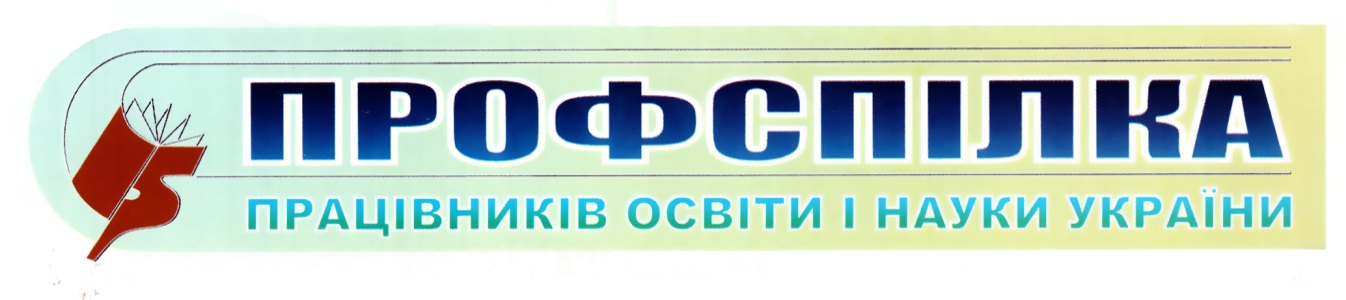 Одеська обласна організація№ 58Листопад  2022Держбюджет-2023 прийнято: основні показники    3 листопада 2022 року   Верховна рада  ухвалила  у другому читанні  та в цілому (295 голосами) Держбюджет на 2023 рік (законопроєкт №8000).Основні показники, встановлені проєктом Держбюджету на 2023 рік    Доходи Держбюджету -  1трлн 329,3 млрд. гривень,  у тому числі:загального фонду —  1.трлн 173,1 млрд гривень;спеціального фонду —   156,1 млрд гривень.   Видатки Держбюджету -  2.трлн 580,7 млрд. гривень, у тому числі:загального фонду —  2трлн  296,5 млрд  гривень;спеціального фонду —  284,2 млрд  гривень.Граничний обсяг дефіциту складає 1 трлн 296,5 млрд гривень.     ВВП та інфляція     Очікується,	 що	 номінальний 	валовий 	внутрішній продукт України у 2023 році становитиме 6 279,3 млрд гривень. Реальний ВВП зросте на 3,2% після падіння на 32,0% у 2022 році.    Мінімальна заробітна плата (без змін протягом 2023 року):у місячному розмірі: з 1 січня — 6700 гривень (у 2022 році: з 1 січня - 6500 грн, з 1 жовтня - 6700 грн);у погодинному розмірі: з 1 січня — 40,46 гривні (у 2022 році: з 1 січня — 39,26 гривні, з 1 жовтня — 40,46 гривні).   Прожитковий мінімум на одну особу з розрахунку на місяць (без змін протягом 2023 року):      Крім того, додатково прописано прожитковий мінімум для працездатних осіб, який застосовується для визначення:базового розміру посадового окладу судді: з 1 січня — 2102 гривні;посадових окладів працівників інших державних органів, оплата праці яких регулюється спеціальними законами, а також працівників податкових органів: з 1 січня — 2102 гривні;посадового окладу прокурора окружної прокуратури: з 1 січня — 1600 гривень.        Зарплати бюджетників        Кабінет міністрів України вирішив не підвищувати зарплати бюджетників у 2023 році. Не буде підвищення і до кінця поточного року з 01 січня 2023 року у них буде той же розмір окладу для 1-го тарифного розряду, що й зараз – 2893 грн. До цієї цифри через коефіцієнти прив’язаний розмір посадових окладів для інших розрядів.      Видатки на соціальну сферу     Для вирішення питань соціального та економічного характеру передбачено збільшення видатків державного бюджету, зокрема на:виплату пенсій – на 39 млрд грн (до 272 млрд грн);фонд ліквідації наслідків збройної агресії – на 16 млрд грн (до 35,5 млрд гривень). Визначені такі напрями спрямування коштів фонду:будівництво та ремонт громадських будівель, об’єктів критичної інфраструктури;забезпечення житлом внутрішньо переміщених осіб та осіб, які втратили житло внаслідок бойових дій;закупівля шкільних автобусів та спеціального транспорту для закладів охорони здоров’я та комунальних підприємств.на освіту збільшено видатки на 555 млн грн, зокрема на розвиток дистанційної форми навчання 150 млн грн, на забезпечення проведення зовнішнього незалежного оцінювання 215 млн грн;на культуру на 235 млн грн, у тому числі для забезпечення реалізації проектів Українським культурним фондом та Українським інститутом книги;для надання пільгових іпотечних кредитів внутрішньо переміщеним особам – 20 млн гривень.         Таким чином, видатки на соціальну сферу зростуть         Окрім того, здійснено перерозподіл видатків між розпорядниками бюджетних коштів та за окремими бюджетними програмами з метою їх оптимізації та урахування пропозицій народних депутатів.Зокрема, передбачено нову бюджетну програму «Державний фонд регіонального розвитку» у сумі 2 млрд гривень.       Субсидії       У державному бюджеті на 2023 рік на житлові субсидії спрямують 37,9 млрд гривень, що на 9,2% менше, ніж у 2022 році.       Державний борг       Законом визначено, що на 31 грудня 2023 року граничний обсяг державного боргу складатиме 6 трлн 422,7 млрд гривень та перевищить номінальний ВВП.    Прогноз в основі держбюджету 2023  Серед основних макропоказники економічного і соціального розвитку України, на яких базується держбюджет 2023:інфляція (індекс споживчих цін) – 28%;курс долара на кінець 2023 року – 45,8 грн/$ (раніше у прогнозі був 50 грн /$), середньорічне значення курсу долара 42,2 грн/$;ріст ВВП – 103,2% (реальний), а номінальний ріст ВВП – 132%;середня зарплата 18500 грн.Підготувала завідувач відділу соціально-економічного захисту працівників Валентина ПОДГОРЕЦЬОсновні демографічні та соціальні групи населенняПрожитковий мінімум на одну особу з розрахунку на місяцьОсновні демографічні та соціальні групи населенняз  1 січня 2023 рокуЗагальний показник2589 грндіти до 6-ти років2272 грндіти від 6 до 18 років2833 грнпрацездатні особи2684 грнособи, які втратили працездатність2093 грнЗакон про Державний бюджет України на 2023 рікЗакон про Державний бюджет України на 2023 рікСтаття витратСума, млрд гривень Національна безпека та оборона1 141,1 або 18,2% ВВПОхорона здоров’я175,7Освіта155,0Пенсійне забезпечення та захист873,9Підтримка ветеранів війни6,8Резервний фонд17,4Фонд ліквідації наслідків  збройної агресії35,1Фонд розвитку підприємництва16,0Надання грантів бізнесу1,37